Publicado en Madrid, España el 15/09/2020 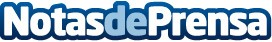 Repara tu Deuda cancela 24.500 eur en Madrid a un estadounidense, con la Ley de la Segunda oportunidadEl despacho de abogados líder en España, prepara su expansión internacionalDatos de contacto:Emma Moron900831652Nota de prensa publicada en: https://www.notasdeprensa.es/repara-tu-deuda-cancela-24-500-eur-en-madrid-a Categorias: Nacional Derecho Finanzas Telecomunicaciones Madrid http://www.notasdeprensa.es